WAS HABEN LISA UND FLORIAN GEMACHT?___________________________________________________________________________➫ Was haben Lisa und Florian gestern gemacht? (bilde Sätze im Perfekt)LISA: Zum Frühstück hat Lisa ………………………………………………………………………..…………………………………………………………………………………………………………………………………………………..………………………………………………………………………………………………………………………………..………………………………………………………………………………………………………………………………..………………………………………………………………………………………………………………………………..………………………………………………………………………………………………………………………………..FLORIAN:Zum Frühstück hat Florian ………………………………………………………………………………………………………………………………………………………………………………………………………………………..………………………………………………………………………………………………………………………………..………………………………………………………………………………………………………………………………..………………………………………………………………………………………………………………………………..………………………………………………………………………………………………………………………………..UND DU?Zum Frühstück habe ich ……………………………………………………………………………………………Zu Mittag habe ich ……………………………………………………………………………………………………Am Abend habe ich ………………….………………………………………………………………………………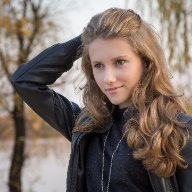 LISA  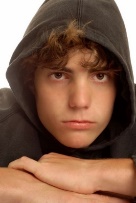 FLORIAN Zum FrühstückTee trinken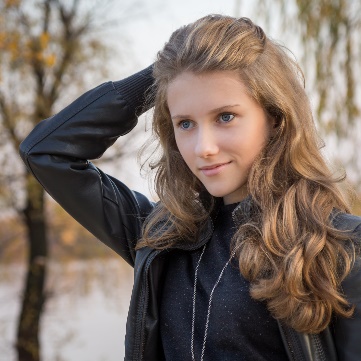 Kakao trinkenAm VormittagIhrer Mutter helfenMusik hörenZu MittagFisch essenPommes und Wurst essenUm 14 UhrKlavier spielenEinen Comic lesenUm 16 UhrEin Buch lesenAm Computer spielenAm AbendEine Mail schreibenMit Skype chatten